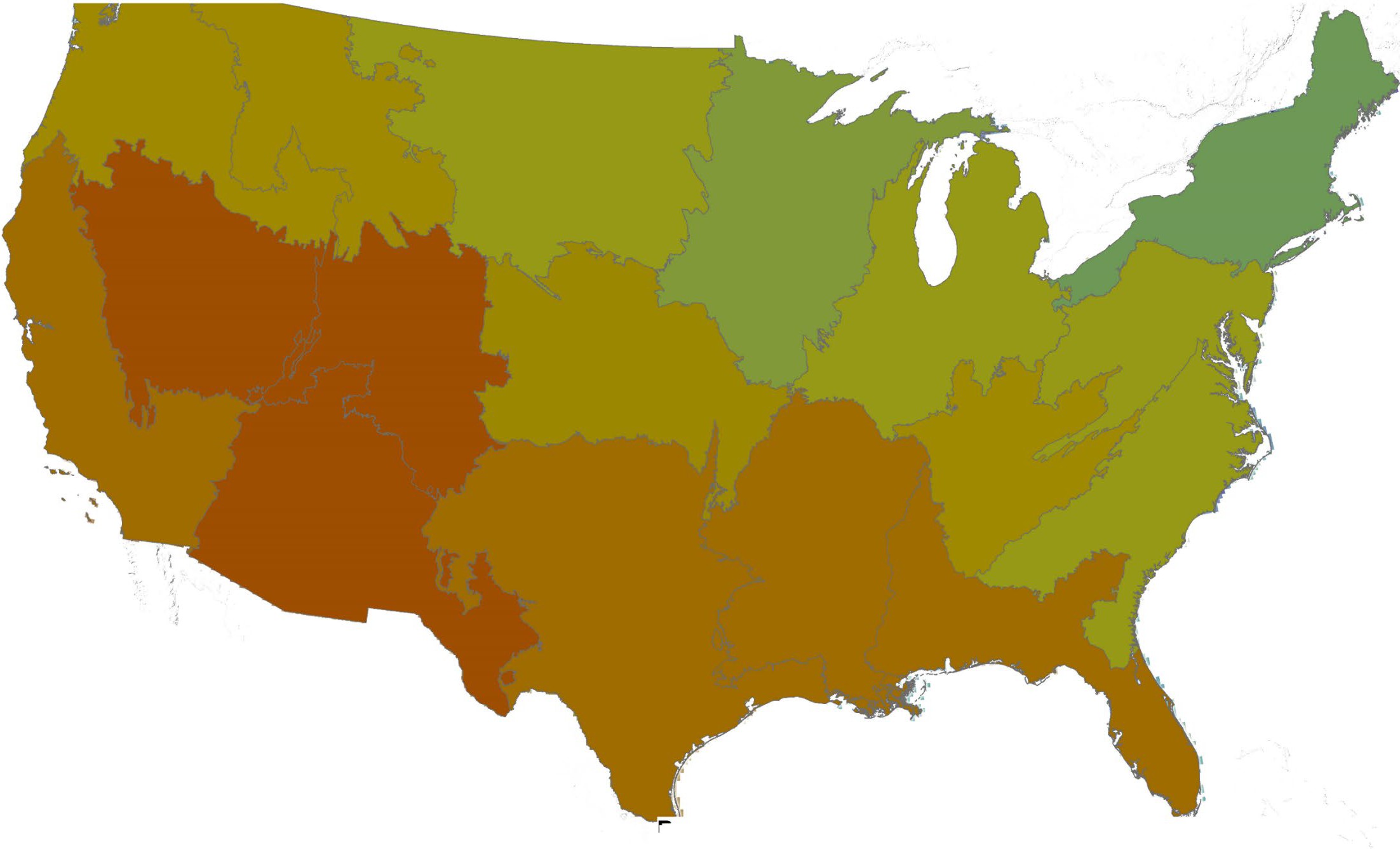 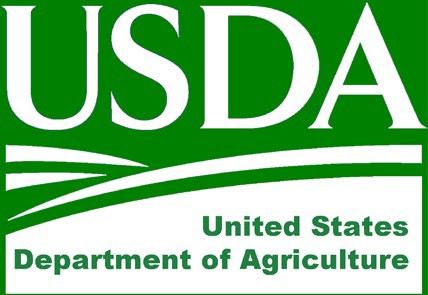 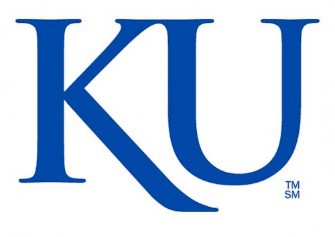 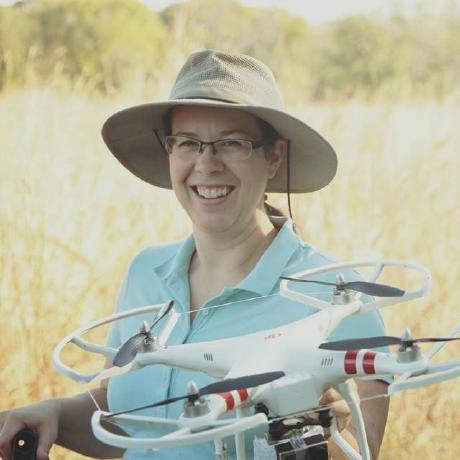 Patterns of soil organiccarbon deficit in the Conterminous USTerry Loecke, PhD Skye Wills, PhD 12 Dec 2018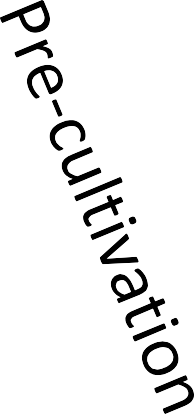 Land use, climate, or management changee.g., Paustian et al., 2000Time (scale system dependent)heterogeneous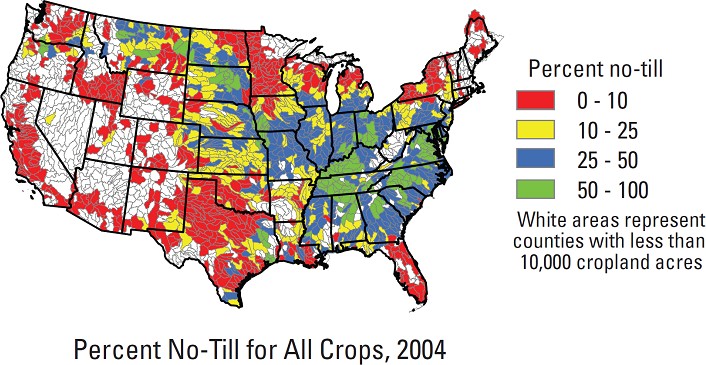 https://water.usgs.gov/nawqa/home_maps/tillage.htmlLand use, climate, or management changeTime (scale system dependent)Assessment (RaCA)Provide a traceable probabilistic estimate of CONUS SOC content and stocks at a single point in time .Better understanding of land use and landscape level patterns of SOC.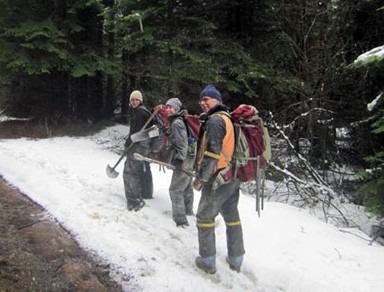 methodology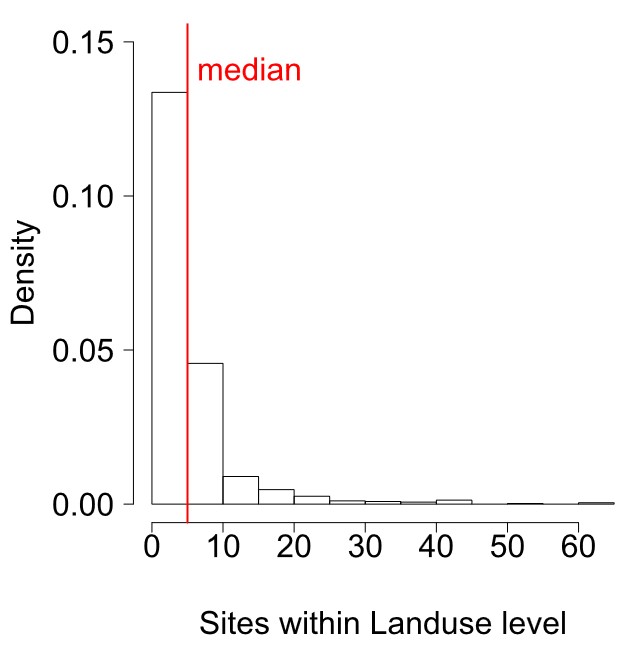 Stratified random sampling design 17 Regions8-20 soil groups	– Wills et al, 20136 Land uses	– correspond NRI, NLCD1 to 61 sites (median = 5) - randomized Five (>1m deep) pedons per site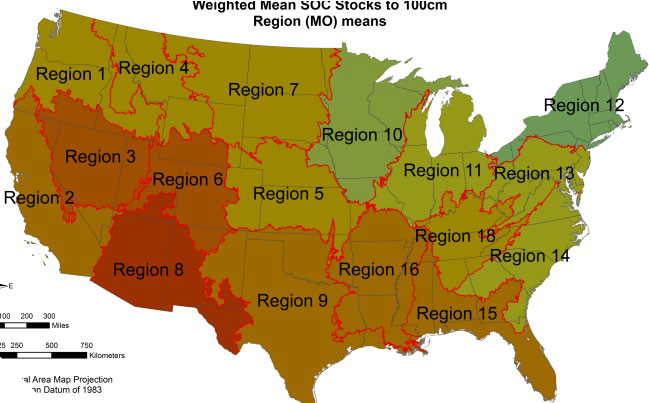 sectioned by genetic horizon• 144,833 samples collected•	Field described soil horizons, texture•	Air-dried, sieved, VNIR scans to predict SOC, TN, TS (Wijewardane et al., 2016)•	All O horizon and central pedon samples analyzed for C,N, and S on elemental analyzer (~50k)• 32,084 pedons to at least 1 m of depth or rock layer• 6017 sites• Bulk density – 0 to 50cm and modeled below (Sequeria et al., 2014)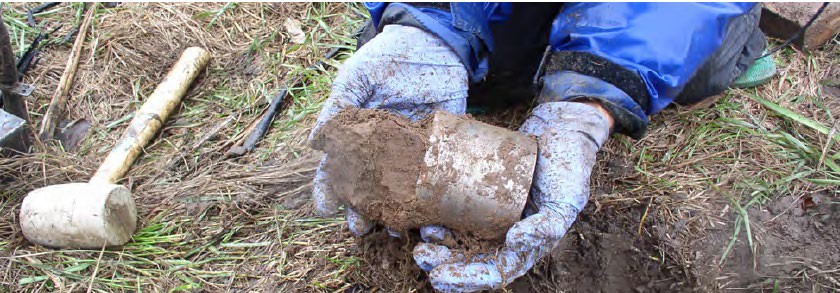 • > 300 soil scientistsLand use, climate, or management changeΔ nativeTime (scale system dependent)SOC (g kg-1) = 4.1 + 0.37*%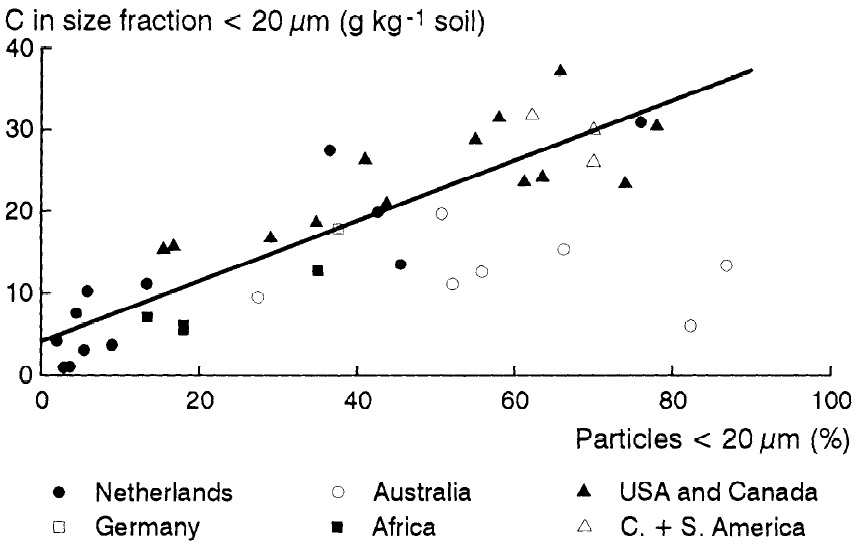 J. Hassink, “The capacity of soils to preserve organic C and N by their association with clay and silt particles,” Plant Soil, vol. 191, pp. 77–87, 1997.Land use, climate, or management change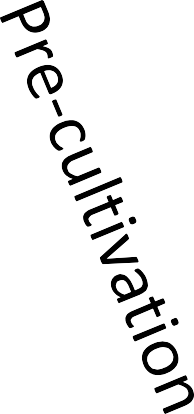 Δ native(0-100%)δ MA (>100%)Mineral Associated SOCδ MA (0-100%)Time (scale system dependent)Δ Native(0-5 cm)00	-0co"Or.o...	0_j_	l	l::::l	(0(I)Bl	0	-I	I	I	I40 -m10075502.535 -0% Saturated30 -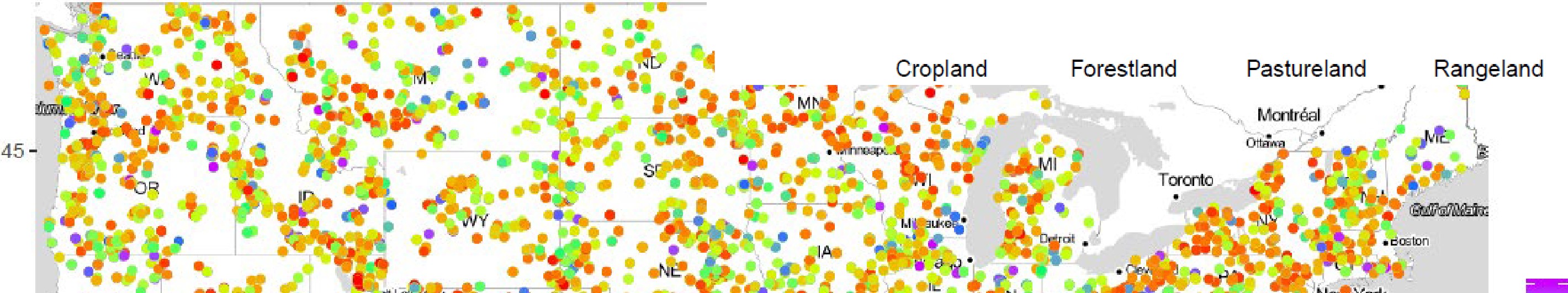 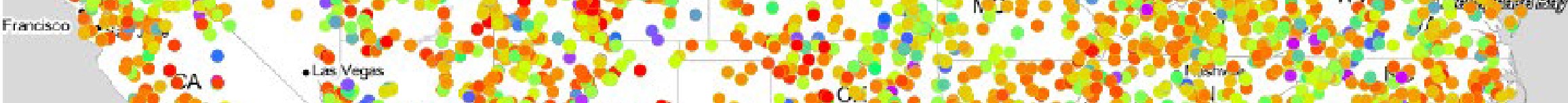 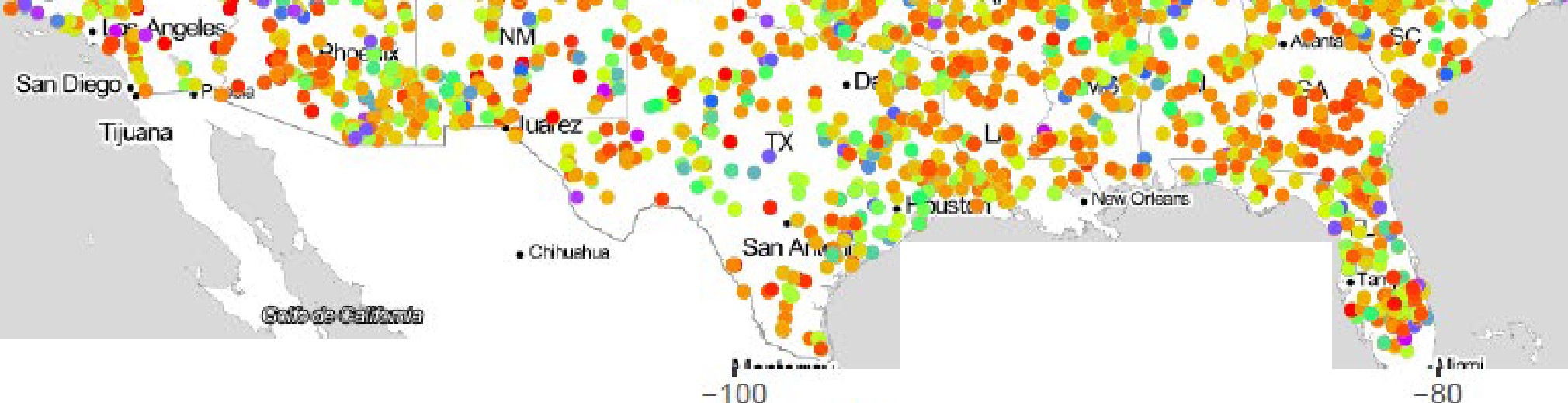 I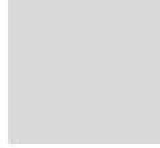 -120I- 110IonI-90I-70Δ Native saturation similar amongLand uses at depth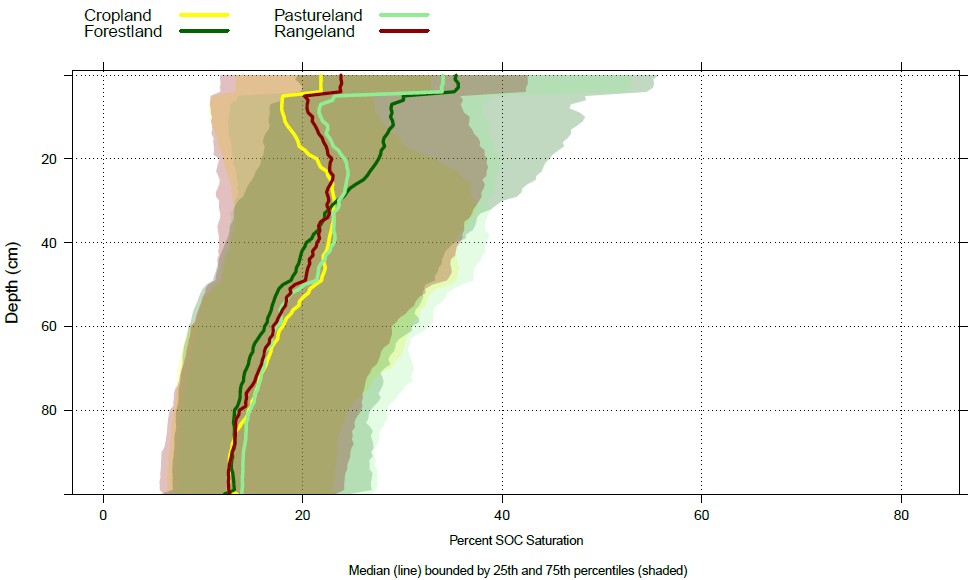 δ MA SOCsaturation of 0-5 cm79% have less SOC than mineral associated model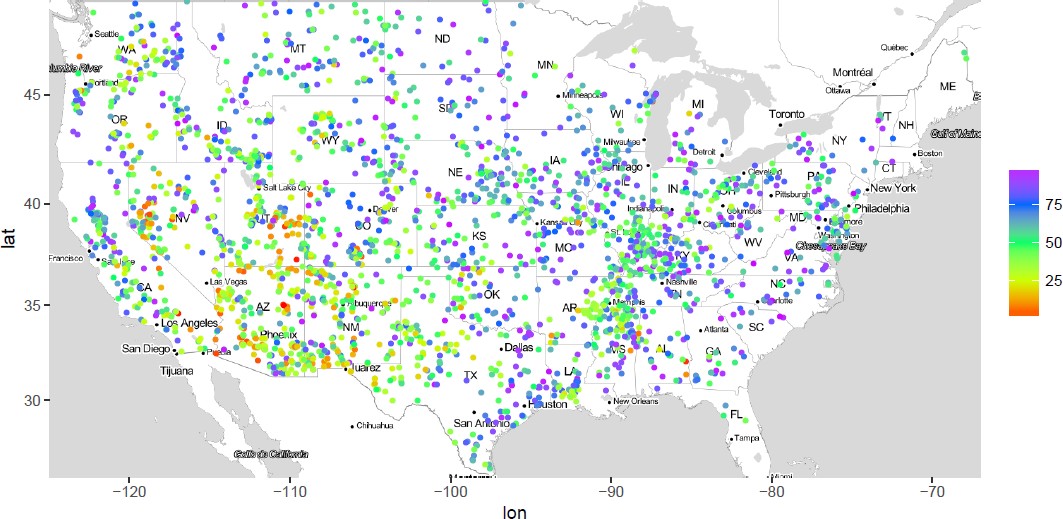 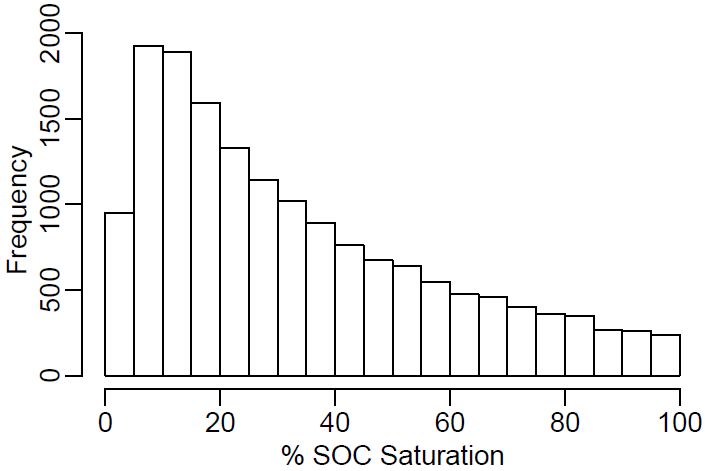 % SaturatedSOC deficit (saturated and unsat)100806040200SOC	SOC saturation	SOC unsaturatedintersite	Land use	Soil group	Regionvariation in the SOC unsaturated100806040200SOC	SOC saturation	SOC unsaturatedintersite	Land use	Soil group	RegionSink SOC potential by Land UseRaCA database provides a wide scale snapshot of CONUS SOC to 1m of depthGoogle it!Potential SOC sink in 0-5 cm of CONUS2.3 to 7.4 PgC~ 23% to 75% increase over current SOC poolNeed to develop better generally applicable proxies for lower bounds of SOC sinkAll land uses in CONUS are potential sink!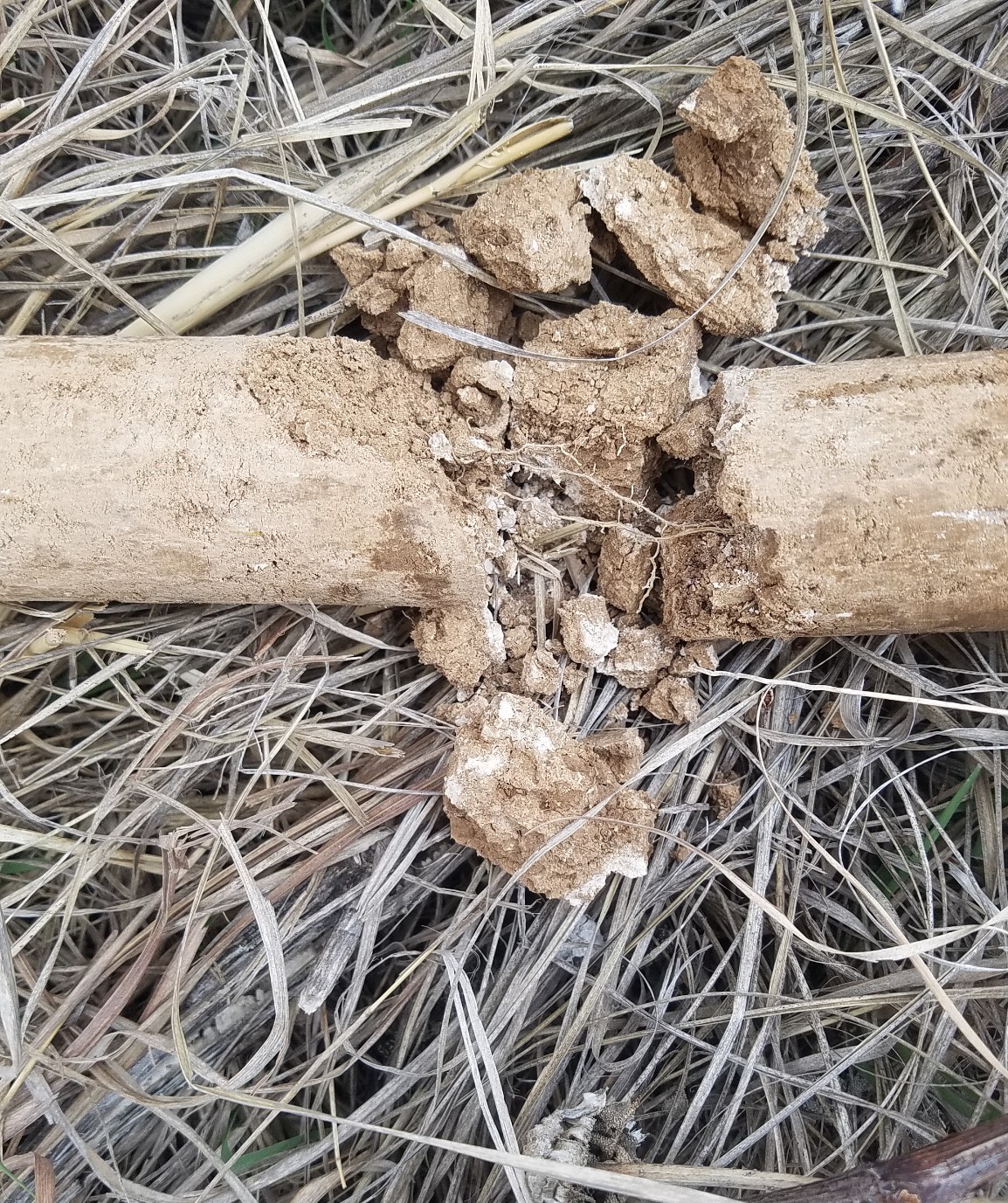 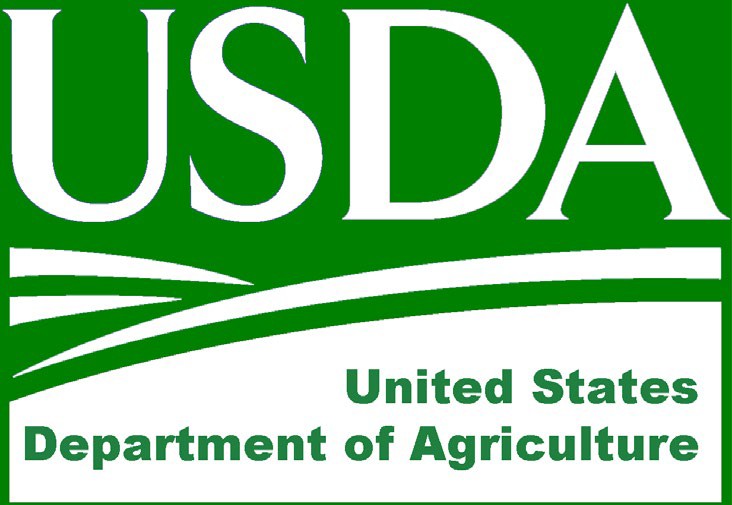 LOECKE.TERRY@ku.eduYour abstract has been submitted for the 2018 AGU Fall Meeting. You will receive an email confirmation.Click HERE to print this page now.This page indicates that you have completed your abstract submission and an email confirmation will be sent to you.If you do not receive an email confirmation, please contact agu@confex.com to ensure your abstract was submitted and to have a confirmation email sent to you.This confirmation does not guarantee that your abstract was accepted and only confirms that your abstract will be submitted for consideration by the Program Committee.In this system, there is no 'Draft' option. Once the abstract is submitted, you may review, edit or withdraw your abstract until the deadline of 1 August 2018 23:59 EDT/03:59 +1 GMT.Do not withdraw a paid abstract submission if edits are needed or to begin a new submission. You may make any edits to your abstract until the submission deadline.Abstract fees are nonrefundable.Once submitted, your abstract will need to be withdrawn if you no longer wish to have it considered by the Program Committee.Consider making your submission citable and more discoverable by adding it to the Earth and Space Science Open Archive (ESSOAr). ESSOAr is free to post and view content. Please read our submission guide and FAQ for more information.Patterns in soil organic carbon deficit across the Conterminous USTerry Loecke, University of Kansas, Lawrence, KS, United States and Skye A. Wills, USDA NRCS National Soil Survey Center, Lincoln, NE, United StatesAbstract Text:Soil organic carbon (SOC) is integral to ecosystem stability, agricultural productivity, and climate regulation. The capacity of soils to stabilize additional SOC is highly uncertain, yet critical to understanding terrestrial ecosystem feedbacks to rising atmospheric carbon dioxide. Conceptually, the difference between a soil's capacity to sequester SOC (i.e., SOC saturation) and the current stock of SOC is the SOC deficit. To explore patterns in SOC deficit, we are using the newly collected, Rapid soil Carbon Assessment project (RaCA) database. The RaCA database contains more than 6000 pedons from the Conterminous US collected to 1 m of depth or more. Data for these pedons include SOC, soil inorganic C, total soil nitrogen, texture class, VNIR spectrum, and more, all of which are traceable and publically available from the USDA Natural Resources Conservation Service. The general goal of this paper is to test hypotheses about the roles of soil depth, land use and land cover, landscape position, and ecosystem type play in maximizing SOC content. We use existing methods to determine SOC saturation as related to soil texture classes, soil surface area, and statistical approaches. One specific goal is to determine the probability of SOC deficit in sequential soil horizons. For example, we test if SOC saturation is related to the saturation of proximal soil horizons and then explore land use and spatial patterns in the probability that SOC saturation is related to proximity.Understanding patterns in SOC deficit may be valuable to modelling terrestrial C dynamics in the Anthropocene.Session Selection:Soil organic carbon: mechanisms of stabilization and change in the AnthropoceneSubmitter's E-mail Address:loeckete@ku.eduAbstract Title:Patterns in soil organic carbon deficit across the Conterminous USRequested Presentation Type:Assigned by Program Committee (oral or Poster)Previously Published?:NoAGU On-Demand:https://agu.confex.com/agu/fm18/b/papers/index.cgi?username=456308&password=*cookie	1/2YesAbstract Payment:Paid (agu-fm18-456308-7885-5397-1653-0722)For non-students only: I would like to volunteer as an OSPA judge.For non-students only: I am willing to help find OSPA judges for students in my session.First Presenting AuthorPresenting Author	Terry LoeckePrimary Email: loeckete@ku.eduAffiliation(s):University of Kansas Lawrence KS (United States)Second Author Skye A. WillsPrimary Email: skye.wills@lin.usda.govAffiliation(s):USDA NRCS National Soil Survey Center Lincoln NE (United States)If necessary, you can make changes to your abstract submissionYou may access your submission to make any edits or submit another abstract by clicking here. Your Abstract ID# is: 456308.Any changes that you make will be reflected instantly in what is seen by the reviewers.After the abstract proposal is submitted, you are not required to go through all submission steps to make edits. For example, click the "Authors" step in the Abstract Submission Control Panel to edit the Authors and then click save or submit.When you have completed your submission, you may close this browser window or submit another abstract Abstract Viewer.Tell us what you think of the abstract submission processhttps://agu.confex.com/agu/fm18/b/papers/index.cgi?username=456308&password=*cookie	2/2DepthLUkm2SOC PgCδ MA (Pg C)Δnative (Pg C)5 cmCropland12359821.40.51.1Forest16088495.60.43.9Pasture5260251.00.30.7Rangeland22694442.11.11.730 cmCropland12359826.65.1Forest160884913.59.4Pasture5260253.12.2Rangeland22694447.75.7